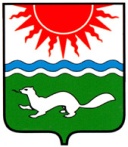 АДМИНИСТРАЦИЯ СОСЬВИНСКОГО ГОРОДСКОГО ОКРУГАПОСТАНОВЛЕНИЕот  22.01.2015  №  39			                                             р.п. СосьваОб утверждении плана работы Межведомственной комиссиипо противодействию распространения социально-значимых  заболеваний на территории Сосьвинского городского округа на 2015 годВ соответствии с Федеральными законами от 06.10.2003 № 131-ФЗ «Об общих принципах организации местного самоуправления в Российской Федерации», от 30 марта 1995 года № 38-ФЗ «О предупреждении распространения в Российской Федерации заболевания, вызываемого вирусом иммунодефицита человека (ВИЧ-инфекции)», от 21 ноября 2012 года № 323-ФЗ «Об основах охраны здоровья граждан в Российской Федерации», руководствуясь ст. 30.1 и ст. 45 Устава Сосьвинского городского округа, администрация Сосьвинского городского округаПОСТАНОВЛЯЕТ:1.   Утвердить план работы Межведомственной комиссии по противодействию распространения социально-значимых  заболеваний на территории Сосьвинского городского округа на 2015 год (прилагается).2. Настоящее постановление опубликовать в приложении к газете «Серовский рабочий» «Муниципальный вестник» и разместить на сайте Сосьвинского городского округа.3.  Контроль исполнения настоящего постановления возложить на заместителя главы администрации Сосьвинского городского округа по экономике и промышленности Спицину С.В.Глава администрацииСосьвинского городского округа                                                                  Г.Н. МакаровУТВЕРЖДЕНпостановлением  главы  Сосьвинского городского округаот 22.01.2015 № 39  ПЛАНработы Межведомственной комиссиипо противодействию распространения социально-значимых  заболеваний на территории Сосьвинского городского округа на 2015 год№ п/пМероприятиеОтветственныйСрок выполнения1.1. Эпидемическая ситуация по туберкулёзу в Сосьвинскогм городском округе за 2014 год и задачах по предупреждению туберкулёза и снижению смертности от туберкулёза и план работы на 2015год.2. Ситуация по онкологическим заболеваниям за 2014 год и план работы по диагностике и профилактике онкологических заболеваний на 2015 год.3. Эпидемиологическая ситуация по ВИЧ – инфекции в Сосьвинском городском округе за 2014 год  и задачах на 2015 год.4. Отчет за 2014 о заболеваниях передаваемых половым путем в Сосьвинском городском округе и план работы на 2015 год.5. Выполнение плана профилактических прививок в 2014 году и задачи на 2015 год.6. Санитарно-эпидемическая ситуация за 2014 год в Сосьвинском городском округе и план работы на 2015 год.7. Отчет за 2014 о заболевании наркоманией и наркоситуации в Сосьвинском городском округе и план работы на 2015 год.8. Принятие плана работы Межведомственной комиссии по профилактике социально-значимых заболеваний на 2015 год.9. Разработка системы мониторинга распространения социально-значимых заболеваний на территории Сосьвинского городского округа на 2015 годАдминистрация Сосьвинского городского округаГБУЗ СО «Восточная районная больница» (по согласованию)Отделения полиции №18 ММО МВД  «Серовский» (по согласованию)первый квартал 2015 года 2.1. Оценка эффективности системы мониторинга распространения социально-значимых заболеваний на территории Сосьвинского городского округа (корректировка системы мониторинга при необходимости).2. Эпидемическая ситуация по туберкулёзу в Сосьвинском городском округе за отчетный период и выполнение поставленных задачах по предупреждению туберкулёза и снижению смертности от туберкулёза.3. Ситуация по онкологическим заболеваниям за отчетный период и выполнение плана работы по диагностике и профилактике онкологических заболеваний на 2015 год.4. Эпидемиологическая ситуация по ВИЧ – инфекции в Сосьвинском городском округе за отчетный период и выполнение поставленных задач на 2015 год.5. Ситуация о заболеваниях передаваемых половым путем в Сосьвинском городском округе за отчетный период и выполнение плана работы на 2015 год.6. Выполнение плана профилактических прививок за отчетный период 7.Санитарно-эпидемическая ситуация за отчетный период в Сосьвинском городском округе и  выполнение плана работы на 2015 год.8. Ситуация о заболевании наркоманией и наркоситуации за отчетный период в Сосьвинском городском округе и выполнение плана работы на 2015 год.Администрация Сосьвинского городского округаГБУЗ СО «Восточная районная больница» (по согласованию)Отделения полиции №18 ММО МВД  «Серовский» (по согласованию)второй квартал 2015 года3.1. Оценка эффективности системы мониторинга распространения социально-значимых заболеваний на территории Сосьвинского городского округа (корректировка системы мониторинга при необходимости).2. Эпидемическая ситуация по туберкулёзу в Сосьвинском городском округе за отчетный период и выполнение поставленных задачах по предупреждению туберкулёза и снижению смертности от туберкулёза.3. Ситуация по онкологическим заболеваниям за отчетный период и выполнение плана работы по диагностике и профилактике онкологических заболеваний на 2015 год.4. Эпидемиологическая ситуация по ВИЧ – инфекции в Сосьвинском городском округе за отчетный период и выполнение поставленных задач на 2015 год.5. Ситуация о заболеваниях передаваемых половым путем в Сосьвинском городском округе за отчетный период и выполнение плана работы на 2015 год.6. Выполнение плана профилактических прививок за отчетный период 7.Санитарно-эпидемическая ситуация за отчетный период в Сосьвинском городском округе и  выполнение плана работы на 2015 год.8. Ситуация о заболевании наркоманией и наркоситуации за отчетный период в Сосьвинском городском округе и выполнение плана работы на 2015 год.Администрация Сосьвинского городского округаГБУЗ СО «Восточная районная больница» (по согласованию)Отделения полиции №18 ММО МВД  «Серовский» (по согласованию)третий квартал 2015 года4.1. Эпидемическая ситуация по туберкулёзу в Сосьвинском городском округе за отчетный период и выполнение поставленных задачах по предупреждению туберкулёза и снижению смертности от туберкулёза.2. Ситуация по онкологическим заболеваниям за отчетный период и выполнение плана работы по диагностике и профилактике онкологических заболеваний на 2015 год.3. Эпидемиологическая ситуация по ВИЧ – инфекции в Сосьвинском городском округе за отчетный период и выполнение поставленных задач на 2015 год.4. Ситуация о заболеваниях передаваемых половым путем в Сосьвинском городском округе за отчетный период и выполнение плана работы на 2015 год.5. Выполнение плана профилактических прививок за отчетный период 6.Санитарно-эпидемическая ситуация за отчетный период в Сосьвинском городском округе и  выполнение плана работы на 2015год.7. Ситуация о заболевании наркоманией и наркоситуации за отчетный период в Сосьвинском городском округе и выполнение плана работы на 2015 год.8. Анализ эффективности работы Межведомственной комиссии по противодействию распространения социально-значимых заболеваний на территории Сосьвинского городского округа за 2015 год.Администрация Сосьвинского городского округаГБУЗ СО «Восточная районная больница» (по согласованию)Отделения полиции №18 ММО МВД  «Серовский» (по согласованию)четвертый квартал 2015 года